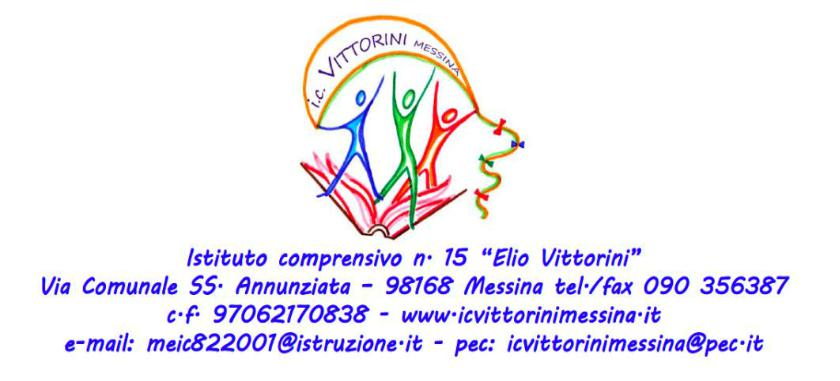 COMODATO D’USO LIBRI DI TESTOL’Istituto Comprensivo “E. Vittorini” in persona di D.S. Maisano Giovanni, comodante e I_ signor_............................................................................. Codice fiscale……………………………………….. genitore dell’alunn_ …………………………………………………., frequentante la classe……………della sede di………………………………………………..che verrà indicato come “comodatario” convengono e stipulano quanto di seguito ART. 1 – l’Istituto Comprensivo “I.C. E. Vittorini, concede in comodato d’uso gratuito all'alunn.................................................. i seguenti libri di testo: ______________________________________________________________________________________________________________________________________________________________________________________________________________________________________________________________________________________________________________________________ART. 2 - La durata del presente comodato è convenuta per l’anno scolastico 2021/2022 con obbligo di restituzione, per gli alunni promossi, alla fine dell’anno scolastico in corso. Nel caso di giudizio sospeso i libri potranno essere trattenuti fino alla formulazione del giudizio definitivo. Nel caso di non ammissione alla classe successiva potranno essere trattenuti per un ulteriore anno scolastico.ART. 3 - Il comodatario si impegna a custodire i testi con diligenza, senza prestarli ad altri o deteriorarli in alcun modo, fatto salvo il solo effetto dell’uso. Non sono ammesse sottolineature ed annotazioni a penna o indelebili, abrasioni, cancellature o altri interventi atti a danneggiare l’integrità del libro. Le annotazioni a matita saranno accuratamente cancellate prima della restituzione. Qualora i testi risultassero danneggiati al momento della restituzione verranno applicati opportuni criteri di risarcimento. ART. 4 – Per tutto quanto non previsto nel presente contratto, i sottoscritti fanno riferimento alle vigenti disposizioni in materia. Messina , lì ________________IL GENITORE________________________